MEGOLDÓLAPII. fordulóA MOGYORÓS PELE NYOMÁBANTERMÉSZETVÉDELMI VETÉLKEDŐI. Feladat- Levél az erdőkről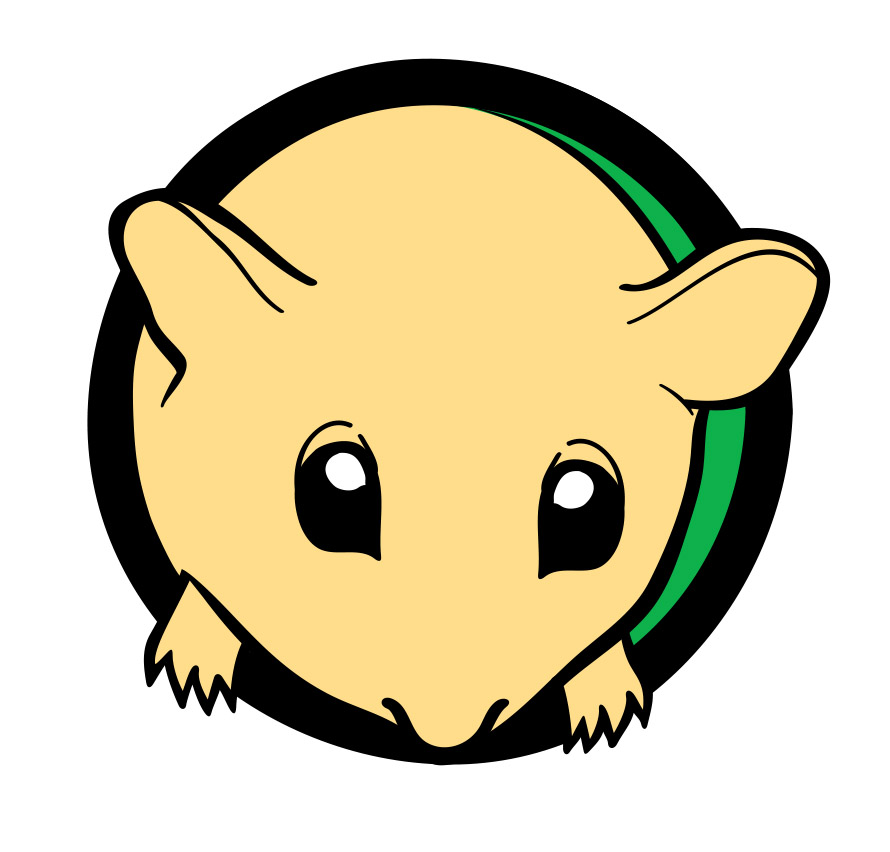 Mogyorós Pele barátunk eltűnt és az alábbi levelet hagyta maga után. A levélben bizonyos részeket üresen hagyott. Töltsétek ki az üres részeket, hátha segít megtalálni a kis állatot! Miután sikerült kitalálni a rejtőzködési helyét, írjátok a lap aljára! Tipp: A kis pele az alábbi szavakat és a hozzájuk tartozó, zárójelbe írt kódokat hagyta segítségül a feladat megoldásához. Illesszétek be a szavakat (és kódokat) a levélbe, segítségükkel megtudhatjátok hol rejtőzködik barátunk. Ne feledjétek az első fordulóban Natura 2000 területekről tanultatok, az internet pedig már korábban is nagy segítségetekre volt!A Mogyorós Pele itt tartózkodik: ___________________________________II. Feladat- a terület feltárásaMost már tudjátok hova rejtőzött a kis pele. Miután rátaláltatok, azt kéri tőletek, hogy kicsit nézzetek utána rejtekhelyének!a) Járjatok utána és röviden fogalmazzátok meg, mi veszélyezteti a területet.b) Nézzetek utána, majd írjátok le, hogy milyen természetvédelmi beavatkozások zajlanak arrafelé.Tipp: Lehet, hogy a terület természetvédelmi beavatkozásaiban a vetélkedő szervezőjének a keze is benne van? Egy kis kutakodást megér!a) A területet az alábbiak veszélyeztetik: b) A területen az alábbi természetvédelmi beavatkozások zajlanak:III. Feladat- A ti kedvenc helyetek Kis barátunk most szeretne megismerkedni a ti kedvenc területetekkel, esetleg megtudni, hogy milyen barátai élnek arrafelé. Bizonyára a ti környezetetekben is vannak olyan élőhelyek (természetes vagy természetközeli élőhelyek, helyi vagy országos védettséget élvező, vagy adott esetben a Natura 2000 hálózatba tartozók), amelyeken számos növény- és állatfaj lel otthonra. Feladatotok most az lesz, hogy tanárotok vagy egy ismerős felnőtt segítségével keressetek egy számotokra érdekes területet, amelyet szívesen meglátogattok és bemutatnátok nekünk.a) Röviden, néhány mondatban mutassátok be az általatok választott területet, írjátok le, hogy miért erre a területre esett választásotok.b) Látogassatok el személyesen is kedvenc helyetekre, keressetek három-három, számotokra kedves, az életközösséget meghatározó növény- és állatfajt, derítsétek ki a nevüket, majd fényképezzétek/ rajzoljátok le azokat. (Az alkotásokat a megoldólapba is illeszthetitek, vagy csatolhatjátok). c) Derítsétek ki, hogy van-e olyan tényező, ami veszélyezteti a terület fennmaradását és ha igen, írjátok le, mit javasolnátok a területet megóvásáért!Tipp: Nem kell messzire mennetek, a kiválasztott helyszín lehet bármilyen védettséget élvező terület, de akár egy olyan vizes élőhely, gyepterület, vagy zöld folt is, amely nem védett, de ti valamiért mégis szeretitek.a) A kiválasztott terület rövid bemutatása: b) Három-három, az életközösséget meghatározó növény- és állatfaj fényképe/rajza, faj megnevezéssel:c) A területet az alábbi tényezők veszélyeztetik, megóvására az alábbiakat javasoljuk: Bónusz feladat plusz pontért - Meglepetés a Mogyorós Pelének!  Ha kedveskedni szeretnétek a kis pelének, készítsetek neki ajándékot! Keressetek a környéketeken egy természetes vagy természeteshez közeli erdőterületet. Nevezzétek meg és a területről, vagy annak egy részletéről készítsetek ún. termésképet, azaz olyan alkotást, ami elhullott természetes anyagokból (pl. levelek, termések, kavicsok) készül. Az elkészült művet fényképezzétek le, és a fotót csatolmányként juttassátok el hozzánk, mi pedig átadjuk a Mogyorós Pelének!Tipp: Kedvességetekért cserébe plusz pontra számíthattok! EZENNEL A VETÉLKEDŐ MÁSODIK FORDULÓJA IS VÉGET ÉRT, KÖSZÖNÖM, HOGY VELEM TARTOTTATOK, REMÉLEM, HOGY IZGALMASNAK TALÁLTÁTOK A VETÉLKEDŐT ÉS SOKAT TANULTATOK KÖZÖS KALANDUNK SORÁN! HAMAROSAN JELENTKEZÜNK AZ EREDMÉNYEKKEL ÉS REMÉLEM SZEMÉLYESEN IS TALÁLKOZUNK A DÖNTŐN!oxigéntermeléssel (U)kocsánytalan tölgy (0)tölgy-kőris-szil ligeterdők (3)csapadékosabb (N)akácosokat (H)domborzati (H)szegényes (2)gazdag (3)gyertyános-tölgyesekkel (0)1)2)3)4)5)6) egyéb: megnevezés:megnevezés:megnevezés:megnevezés:megnevezés:megnevezés: